30.3.20			                                 LO: Arithmetic.					               GREEN GROUP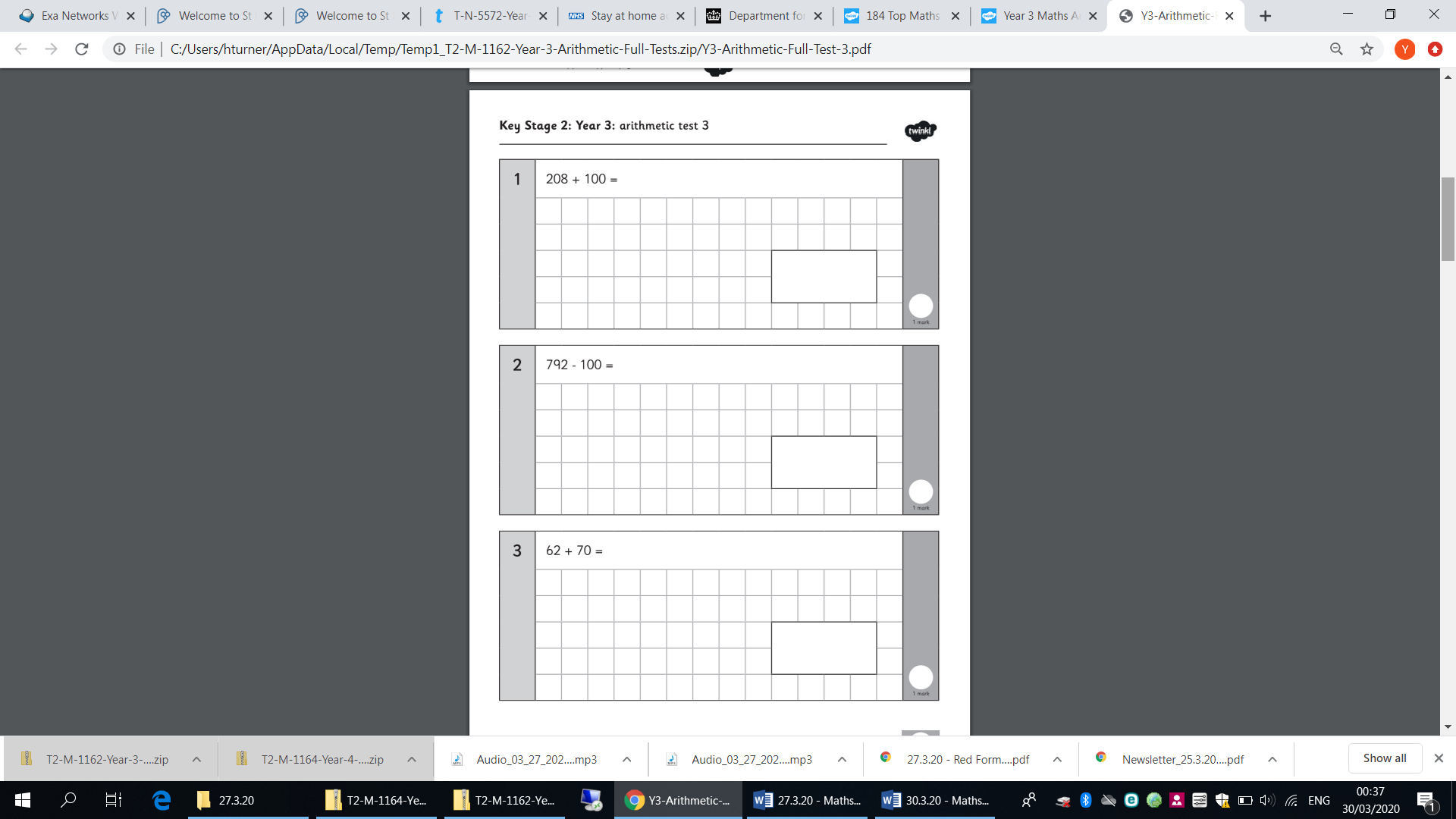 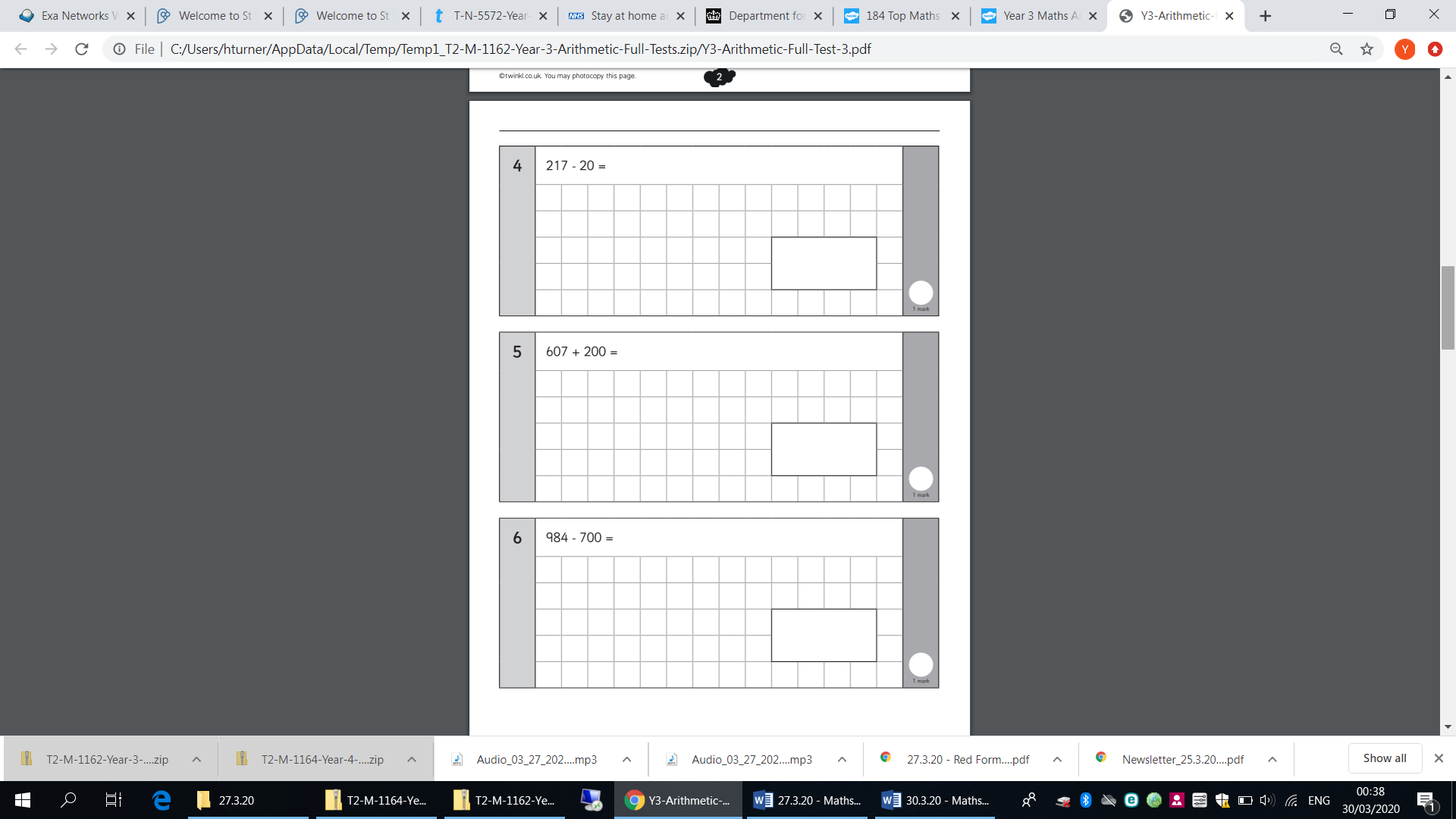 30.3.20			                                 LO: Arithmetic.					               GREEN GROUP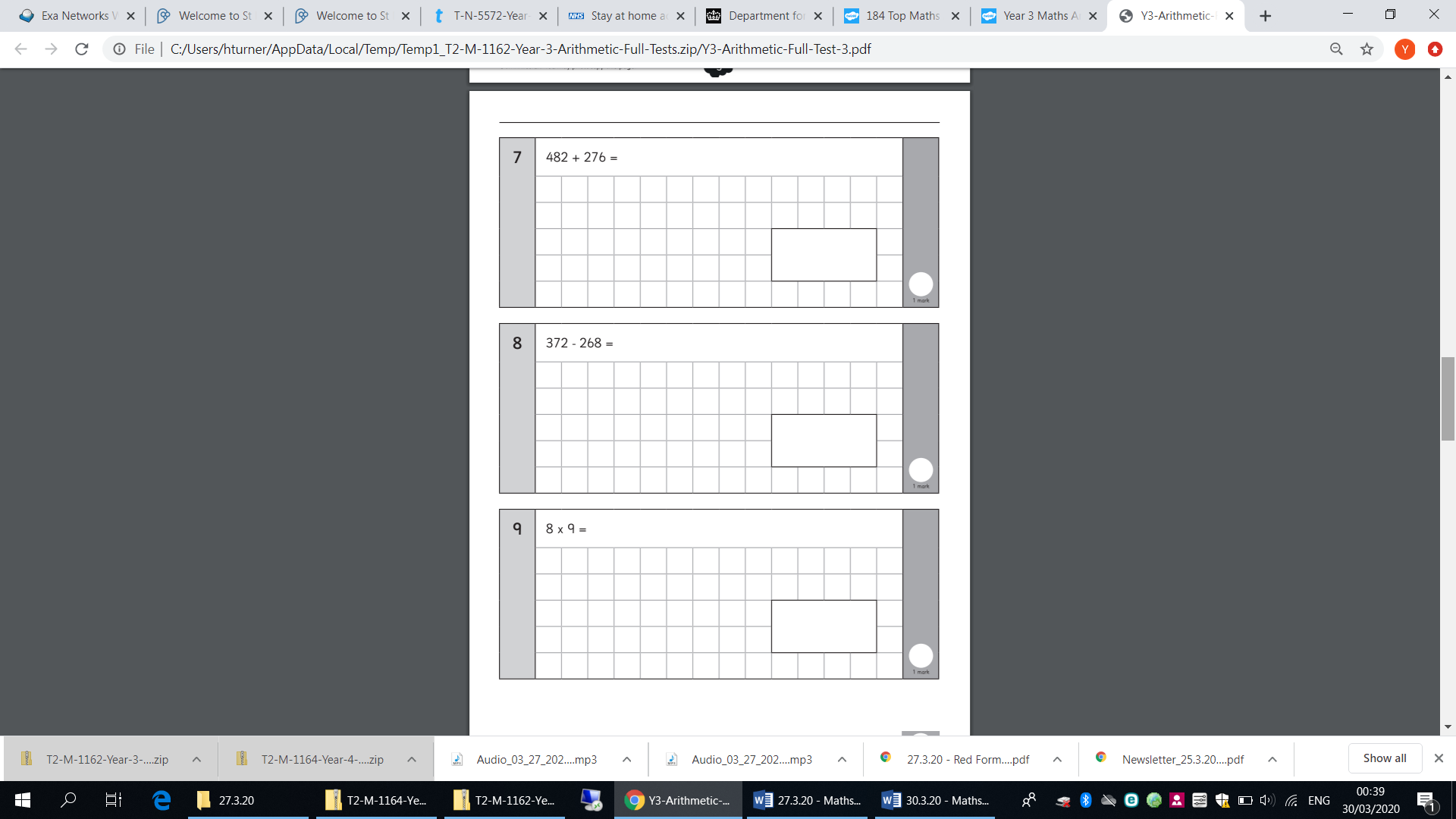 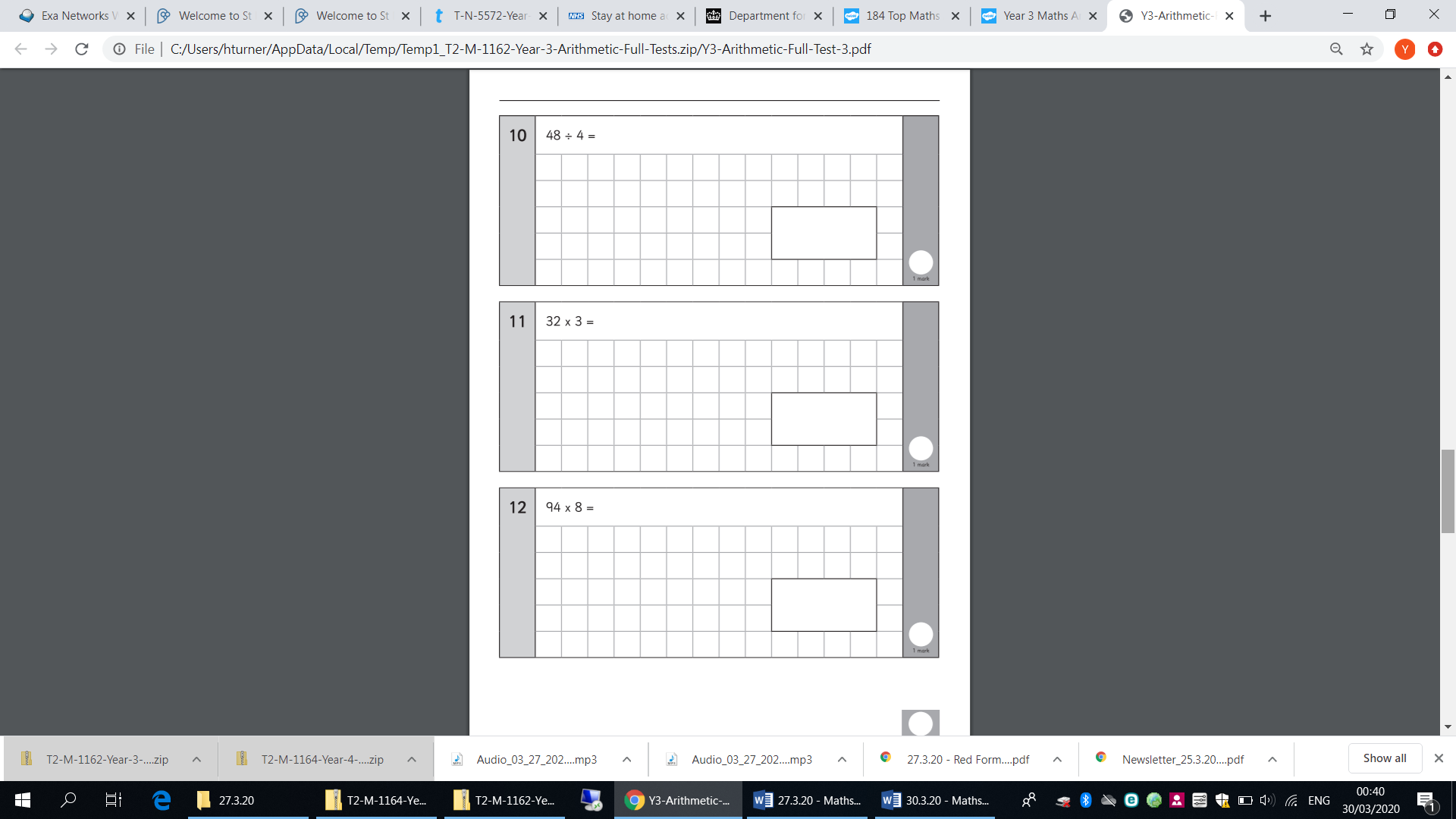 